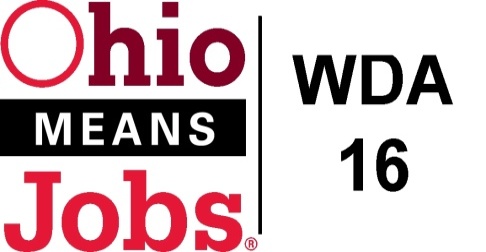 Workforce Development Executive Board MeetingApril 17, 2020   10:00 amGoToMeetings                                                                                          Meeting MinutesCall to Order   Meeting called to order by Tammy Sanderson, Board Chair at 10:20 am.Roll Call by Rob GuentterExecutive Board Member Attendees: Ed Good, Tammy Sanderson, Kyle Brown, Marc Manheim, and Bob HendricksQuorum established.    Non-Member Attendees:  Rob Guentter, Rebecca Safko, Mike Schlanz, Mike McGlumphy, Rich Gualtiere, Dan Wilson, Nicole Paulette, Stephen Carson, Melissa Rataiczak, and Alison Kerns.Approval of 12/6/19 MinutesMotion Ex01-2020   Motion to approve 12/6/19 Meeting Minutes1st Ed Good   2nd   Marc Manheim   All in Favor Board Leadership    Tammy will reach out to Rich Milleson and Karen D Annabelle to see if either wants to serve as Board Vice Chair.  Both are business reps on the Board.Financial/Participants ReportsRebecca Safko indicted that the March Financials are not yet ready.  She will forward to Rob to share with the Board.  We will go over financials at the May full Board meeting. Transfers: Motion Ex02-2020 Motion to Transfer $25,000 Admin and $40,000 Belmont Co Youth funding to Harrison Co ($65,000 total) Youth program as COG approved 28-2019 12/20/19.1st Bob Hendricks   2nd Ed Good   All in FavorWIOA UpdateRob Guentter shared a written Staff-to-the-Board report which included: TANF Summer Youth Employment Program (ages 14-18)TEAM updates:  website and ARC Power Grant; If funded, grant would provide a school Navigator for our areaWDA16 Performance: adjusted 2018 results (Area16 passed all measures!)Incumbent Worker Training (IWT) policyBusiness Outreach PolicyOhio Consolidated Plan, Impact on WDA16Local and Regional Workforce Plan revision (at present, needs to be completed by 1/2021)Pathway Home project/grantEd shared he was doing a student webinar on April 29 through AllChoicesMatter.  Rob is doing a similar webinar on April 24 covering student career planning.Coronavirus and Operator updates:Flood grant programs in both Belmont and Jefferson Cos are currently shut down.  They are exploring ways to reopen, while still meeting coronavirus safety requirements.Belmont Co:  Mike reported that the Belmont Resource Room is open to the public (3 stations with spacing), but few visitors.  Most calls are about unemployment insurance.  His tenure as Interim JFS Director ends on May 11 as the County has found a replacement in Jeff Felton.             Carroll Co:  No reportHarrison Co: Rich indicated the Harrison OMJ is closed, with 2 staff there taking calls (also mostly UI).  They      have begun CCMEP summer recruitment efforts.Jefferson Co: Rich shared that the Jeff OMJ is closed to the public, but staff is still office based and they are taking WIOA applications and also starting summer CCMEP efforts.  Great Lakes CDL school has figured out a way to reopen, and CDL training applications are being reviewed.CORSA Annual InsuranceMotion Ex03-2020 to pay CORSA $2,961.00 from 5/1/20 to 5/1/21 to cover COG, WDB16 Board and Youth Council as additionally insured.1st Mark Manheim   2nd   Kyle Brown   All in Favor CCMEP Transportation Service RFP Belmont CoMotion Ex04-2020 to award National Church Residences $10,000 of reimbursable funding, based on their submitted RFP, to provide transportation services for OMJ-Belmont Co determined eligible youth from 7/1/2020 to 6/30/2021.1st Kyle Brown   2nd   Bob Hendricks   All in Favor Contracts for RenewalThe following matrix of contracts for renewal from 7/1/2020 to 6/30/2021 was presented to the Board:             Motion Ex05-2020 to approve contracts 1-23 above for renewal from 7/1/2020 to 6/30/2021.1st Ed Good 2nd Marc Manheim   All in Favor Opioid 3 Supportive Services Policy and State Waiver RequestMotion Ex6-2020 to approve Local Opioid Emergency Recovery Grant (Opioid 3) Supportive Service Policy 01-2020 and to request a waiver to the State of Ohio to permit these changes in supportive services.1st Marc Manheim 2nd Kyle Brown   All in Favor Other DiscussionRob shared that the state is making available UI claim information and asked about the operators receiving this information.  Both the operators and Board members were supportive of sharing this confidential information with the operators, to help them better do their outreach.  Rob said he would send the info out, with a separate email to include the data file password. Next Meetings – Friday May 29, 2020 10:00 am Location TBD(likely another GoToMeeting)   Motion to AdjournMotion Ex07-2020 Motion to adjourn1st Ed Good 2nd Marc Manheim   All in Favor Adjournment-   11:26 am____________________________________________________       ____________Board Chair                                                                                                     DateItemDescriptionLast/Current Approval CycleNext Approval Date/CycleRecommended Approval $Comments1OutreachMobilize3607/1/19 to 6/30/20For 7/1/20 to 6/30/21$100,000Recommendation to renew for 1 year at $100,000 (Year 2 of 4)2Staff to the Board Contract7/1/19 to 6/30/23Annual renewal for 7/1/20 to 6/30/21$102,930Recommend to renew as per agreementYear 2 of 4 (Year 1 was $102,930)Adult and Dislocated Worker Framework and Design3Jefferson Co7/1/18 to 6/30/22Annual renewal for 7/1/20-6/30/21$581,655Contract with Jefferson Co CACRecommend to renew as per agreement Year 3 of 4 (Year 2 was $581,655)4Harris County7/1/18 to 6/30/22Annual renewal for 7/1/20-6/30/21$165,718Contract with Jefferson Co CACRecommend to renew as per agreementYear 3 of 4 (Year 2 was $165,718)Youth Design and Framework5Jefferson Co7/1/18 to 6/30/22Annual renewal for 7/1/20-6/30/21$127,065Contract with Jefferson Co CACRecommend to renew as per agreementYear 3 of 4 (Year 2 was $127,065 WIOA)6Harris County7/1/18 to 6/30/22Annual renewal for 7/1/20-6/30/21$16,891Contract with Jefferson Co CACRecommend to renew as per agreementYear 3 of 4 (Year 2 was 16,891 WIOA)ItemDescriptionLast/Current Approval CycleNext Approval Date/CycleRecommended Approval $CommentsYouth ElementsBelmont Co7E1 Tutoring, Study Skills, Dropout Prevention7/1/18 to 6/30/22Annual renewal for 7/1/20 to 6/30/21$8,078 WIOA CAC of Belmont Co Recommend to renew as per agreementYear 3 of 4 (Year 2 was $26,925 of which $8,078 (30%) WIOA)8E3 Work Experience7/1/18 to 6/30/22Annual renewal for 7/1/20 to 6/30/21$132,009 WIOACAC of Belmont Co Recommend to renew as per agreementYear 3 of 4 (Year 2 was $377,168 of which $132,009 (35%) WIOA)9E6 Leadership Development7/1/18 to 6/30/22Annual renewal for 7/1/20 to 6/30/21$13,032 WIOACAC of Belmont Co Recommend to renew as per agreementYear 3 of 4 (Year 2 was $37,235 of which $13,032 (35%) WIOA)10E8 Adult Mentoring not less than 12 months7/1/18 to 6/30/22Annual renewal for 7/1/20 to 6/30/21$6,671 WIOACAC of Belmont Co Recommend to renew as per agreementYear 3 of 4 (Year 2 was $22,238 of which $6,671 (30%) WIOA)11E8 Adult Mentoring not less than 12 months7/1/18 to 6/30/22Annual renewal for 7/1/20 to 6/30/21$25,333 WIOAEast Central Ohio ESCRecommend to renew as per agreementYear 3 of 4 (Year 2 was $84,444 of which $25,333 (30%) WIOA) STEM Initiative12E11 Financial Literacy7/1/18 to 6/30/22Annual renewal for 7/1/20 to 6/30/21$13,032 WIOACAC of Belmont Co Recommend to renew as per agreementYear 3 of 4 (Year 2 was $37,235 of which $13,032 (35%) WIOA)Carroll County13E3 Work Experience7/1/18 to 6/30/22Annual renewal for 7/1/20 to 6/30/21$75,000 WIOA (all Elements except 6 and 11)Jefferson Co CACRecommend to renew as per agreementYear 3 of 4 (Year 2 was $195,981 with up to $75,000 WIOA – for all Elements except 6 and 11)14E5 Workforce Prep, E8 Adult Mentoring, and E14 Transition 7/1/18 to 6/30/22To Post- SecAnnual renewal for 7/1/20 to 6/30/21$0 renewalJefferson Co CACRecommend to renew as per agreement$0 cost, included in Youth Service Design and Framework (Year 3 of 4)ItemDescriptionLast/Current Approval CycleNext Approval Date/CycleRecommended Approval $Comments15E6 Leadership7/1/18 to 6/30/22Annual renewal for 7/1/20 to 6/30/21up to $75,000 for Elements 6 and 11 combinedGoodwillRecommend to renew as per agreementYear 3 of 4 (Year 2 was up to $75,000 WIOA for Elements 6 and 11 combined)16E11 Financial Literacy7/1/18 to 6/30/22Annual renewal for 7/1/20 to 6/30/21up to $75,000 for Elements 6 and 11 combinedGoodwillRecommend to renew as per agreementYear 3 of 4 (Year 2 was up to $75,000 WIOA for Elements 6 and 11 combined) Harrison Co17E3 Work Experience7/1/18 to 6/30/22Annual renewal for 7/1/20 to 6/30/21$34,989 WIOAJefferson Co CACRecommend to renew as per agreementYear 3 of 4 (Year 2 was $34,989 WIOA)18E4 Occupational Skills and Training7/1/18 to 6/30/22Annual renewal for 7/1/20 to 6/30/21$8,446 WIOAJefferson Co CACRecommend to renew as per agreementYear 3 of 4 (Year 2 was $8,446 WIOA)19E7 Supportive Services and E9 follow-up Services7/1/18 to 6/30/22Annual renewal for 7/1/20 to 6/30/21$0 renewal Included in YSD FrameworkJefferson Co CACRecommend to renew as per agreementYear 3 of 4 (Year 2 was $0 WIOA, included in YSD Frame Work)Jefferson Co20E3 Work Experience7/1/18 to 6/30/22Annual renewal for 7/1/20 to 6/30/21$263,207 WIOAJefferson Co CACRecommend to renew as per agreementYear 3 of 4 (Year 2 was $263,207 WIOA)21E 4 Occupational Skills Training7/1/18 to 6/30/22Annual renewal for 7/1/20 to 6/30/21$63,533 WIOAJefferson Co CACRecommend to renew as per agreementYear 3 of 4 (Year 2 was $63,533 WIOA)ItemDescriptionLast/Current Approval CycleNext Approval Date/CycleRecommended Approval $Comments22E7 Supportive Services and E9 Follow-up Services7/1/18 to 6/30/22Annual renewal for 7/1/20 to 6/30/21$0 renewalJefferson Co CACRecommend to renew as per agreementYear 3 of 4 (Year 2 was $0- included in Youth Service Design and Framework)23Opioid Grant #3 Local MonitoringTo 6/30/207/1/20 to 6/30/21$3,000 balance of $5,000 monitoring contractRFG Associates Inc. Addendum 1 to 2020-2021 Staff to the Board contract renewal for required local monitoring of Opioid 3 grant